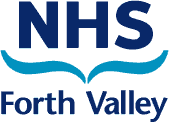 NHS FORTH VALLEYCare Home – Wound Management Product Prescription Request Form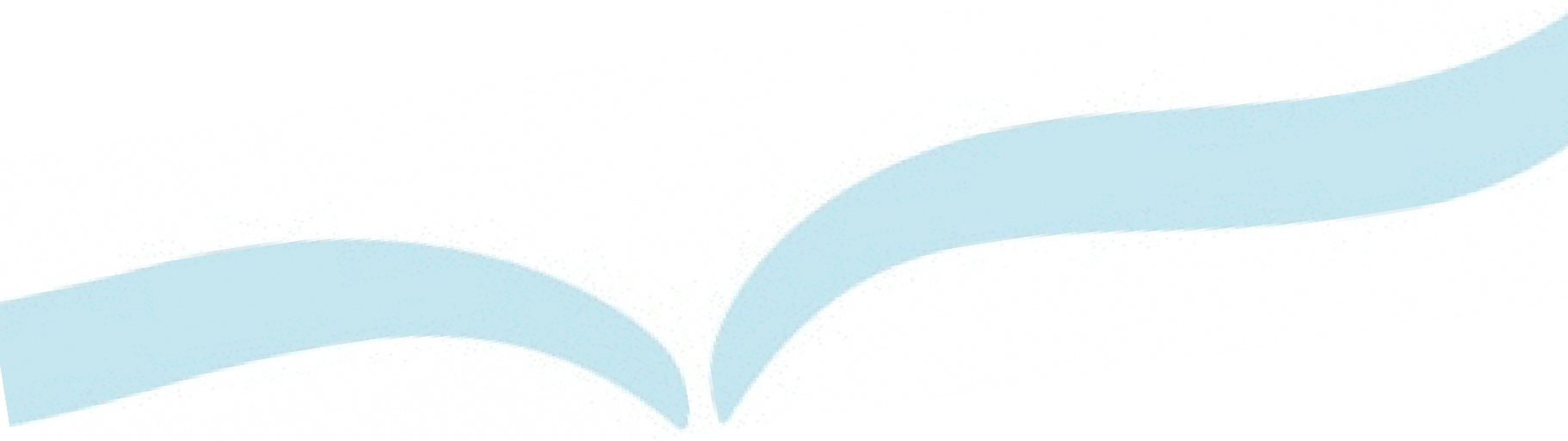 This document can, on request, be made available in alternative formatsConsultation and Change Record – for ALL documentsCare Home – Wound Management Product Prescription Request Form(Use this form to request prescriptions for dressings, from GP’s - in line with the Forth Valley Wound Management Formulary) G.P. surgery – name and address……………………………………………………………………………………………………………………………………………….Patient Name……………………………………………………………… DOB…………………………………………CHI No……………………………………………….Address…………………………………………………………………………………………… Contact telephone number ………………………………………………Nurse/AHP Name………………………………………………………… Signature ……………………………………… Date……………………………………………Please complete the table below if requesting Non-Formulary or Specialist Dressings/ProductsThe Wound Management Formulary is available at http://staffnet.fv.scot.nhs.uk/a-z/nursing/assuring-better-care/campaigns/tissue-viability/.CONTACT TISSUE VIABILITY NURSES ON (01324) 673747 fv-uhb.tissueviability@nhs.netDate of First Issue20/02/2015Approved20/02/2015Current Issue Date02/04/2019Review Date02/04/2021Version4.3EQIAYes	17/10/2014Author / ContactLorna Dobson/Kelly IslesEscalation ManagerScott MitchellGroup Committee– Final ApprovalNHS Forth Valley Prescribing GroupContributing Authors:Lorna Dobson - Primary Care PharmacistKelly Isles – Primary Care Pharmacy TechnicianLorna Dobson - Primary Care PharmacistKelly Isles – Primary Care Pharmacy TechnicianLorna Dobson - Primary Care PharmacistKelly Isles – Primary Care Pharmacy TechnicianConsultation Process:NHS FV – Wound Management Group NHS FV– Primary Care Prescribing GroupNHS FV – Wound Management Group NHS FV– Primary Care Prescribing GroupNHS FV – Wound Management Group NHS FV– Primary Care Prescribing GroupDistribution:NHS Forth Valley wide; Care homes for older people, GP Practices, Community PharmaciesNHS Forth Valley wide; Care homes for older people, GP Practices, Community PharmaciesNHS Forth Valley wide; Care homes for older people, GP Practices, Community PharmaciesChange RecordChange RecordChange RecordChange RecordDate: 26.04.16Author: L.DobsonChange- Steripaste bandage discontinuedVersion 2Date: 31.01.17Author : L.DobsonChanges- Algosteril has replaced KaltostatVersion 3Intrasite Gel has replaced Activheal hydrogelTegaderm Foam Adhesive has replaced Permafoam ComfortAllevyn Non-Adhesive has replaced Permafoam Non- Adhesive2nd Choice adhesive foam dressing Activheal removedMedihoney Tulle has replaced Activon TulleMedihoney Antibacterial Medical Honey has replaced Activon HoneyOintmentMedline Sureprep Barrier Film has replaced Cavilon No Sting BarrierFilmSorbaderm Barrier Cream has replaced Cavilon Barrier CreamDate: 3.4.18Comfifast Tubular Bandages replaced by ClinifastVersion 42nd line super-absorbent added Kerramaxcare DressingDate: 14.11.18Addition of text box for request of ‘Specialist products/dressings” i.e items listed in the Specialist Products section of the NHS FV WMFDate: 04.11.20Addition of Urgotul Absorb Border to “Specialist Products”Version 4.3Dressing typeName	Circle required size(Pack sizes are in brackets)Name	Circle required size(Pack sizes are in brackets)Name	Circle required size(Pack sizes are in brackets)Name	Circle required size(Pack sizes are in brackets)Name	Circle required size(Pack sizes are in brackets)Name	Circle required size(Pack sizes are in brackets)QuantityLow AdherentSterile knitted viscoseTricotex9.5 x 9.5cm (50)Knitted polyester with neutral triglyceridesAtrauman5 x 5cm(10)7.5 x 10cm (10)10 x 20cm(10)Absorbent	Perforated with adhesive borderMepore7 x 8cm(55)10 x 11cm(40)9 x 20cm(30)11 x 15cm(40)HydrocolloidNon-adhesive borderGranuflex10 x 10cm(10)Hydrocolloidadhesive borderGranuflex Square10 x 10cm(10)15 x 15cm(5)15 x 18cm(5)Hyrocolloid Thin semi- permeableNon-adhesive borderDuoderm Extra Thin10 x 10cm(10)15 x 15cm(10)HydrofibreAquacel Extra5 x 5cm(10)10 x 10cm(10)HydrofibreCavity dressingAquacel Ribbon2 x 45cm(5)HydrogelIntrasite Gel applipack8g size (10)AlginateAlgosteril5 x 5cm(10)10x10cm (10)10 x 20cm(10)Foam (1st choice)PolyurethaneNon-adhesive borderAllevyn Non- adhesive5 x 5cm(10)10 x 10cm(10)10 x 20cm(10)20 x 20cm(10)Foam (1st choice)Polyurethaneadhesive borderTegaderm FoamAdhesive10 x11cm(10)14.3 x 14.3cm (10)14.3 x15.6cm (5)19x22.2cm (5)Charcoal (odour) activated charcoalabsorbentActisorb Silver 220 dressing10.5 x 10.5cm (10)Paraffin Gauze DressingJelonet10 x 10cm(10)Antiseptic ImpregnatedPovidone IodineInadine9.5 x 9.5cm (10)5 x 5 cm(25)Alginate and honeyMedihoney Apinate5 x 5cm (10)10 x 10cm(10)1.9 x 30cm ropeGauze impregnated with Manuka HoneyMedihoney Tulle5 x 5cm(5)10 x 10cm(5)Honey OintmentMedihoney Antibacterial Medical Honey20g tube (5)50g tube (1)Semi-permeable adhesive filmTegaderm Film6 x 7cm(10)12 x 12cm(10)Dressing typeName	Circle required size	Quantity(Pack sizes are in brackets)Name	Circle required size	Quantity(Pack sizes are in brackets)Name	Circle required size	Quantity(Pack sizes are in brackets)Name	Circle required size	Quantity(Pack sizes are in brackets)Name	Circle required size	Quantity(Pack sizes are in brackets)Name	Circle required size	Quantity(Pack sizes are in brackets)Name	Circle required size	Quantity(Pack sizes are in brackets)Name	Circle required size	Quantity(Pack sizes are in brackets)Barrier filmMedline SureprepMedline SureprepFoamApplicator1ml (25)3ml (25)Barrier filmMedline SureprepMedline SureprepSpray bottle28mlBarrier cream(Aspen) Sorbaderm(Aspen) Sorbaderm28g92g2g sachet (box of 20)Super AbsorbentDressing Pad1st Line Zetuvit Plus1st Line Zetuvit Plus10 x 10cm(10)10 x 20cm(10)20 x 40cm(10)Dressing without border2nd line Kerramaxcare2nd line Kerramaxcare5 x 5cm(10)10 x 10cm(10)10 x 22cm(10)20 x 22cm(10)20 x 30cm(5)Sterile Dressing PackNurse It(with forceps)Nurse It(with forceps)Robinson Four Layerbandage systemULTRA FOUR(CONTACT TVN TO ENSURE CORRECT INDICATION)Layer 1Wool padding/soft wadding bandageLayer 1Wool padding/soft wadding bandageUltra Four #1 Ultra Soft10cm x 3.5m (1)Robinson Four Layerbandage systemULTRA FOUR(CONTACT TVN TO ENSURE CORRECT INDICATION)Layer 2Crepe BandageLayer 2Crepe BandageUltra Four #2 Ultra Lite10cm x 4.5m (1)Robinson Four Layerbandage systemULTRA FOUR(CONTACT TVN TO ENSURE CORRECT INDICATION)Layer 3Light compressionLayer 3Light compressionUltra Four # 3 Ultra plus10cm x 8.7m (1)Robinson Four Layerbandage systemULTRA FOUR(CONTACT TVN TO ENSURE CORRECT INDICATION)Layer 4 CohesivecompressionLayer 4 CohesivecompressionUltra Four # 4 Ultra Fast10cm x 6.3m (1)Clinifast Tubular BandagesLimb/Trunk sizeLimb/Trunk sizeRoll size1 x 1m roll1 x 3m roll1 x 5m rollClinifast Tubular BandagesRed Line (Small limbs)3.5cmRed Line (Small limbs)3.5cmRed Line (Small limbs)3.5cmClinifast Tubular BandagesGreen Line (Small/Med limbs)5cmGreen Line (Small/Med limbs)5cmGreen Line (Small/Med limbs)5cmClinifast Tubular BandagesBlue Line (Large limbs)7.5cmBlue Line (Large limbs)7.5cmBlue Line (Large limbs)7.5cmClinifast Tubular BandagesYellow Line (extra large limbs)10.75cmYellow Line (extra large limbs)10.75cmYellow Line (extra large limbs)10.75cmClinifast Tubular BandagesBeige Line (adult trunk)17.5cmBeige Line (adult trunk)17.5cmBeige Line (adult trunk)17.5cmViscopaste10% zinc oxide1 bandage(7.5cm x 6m)1 bandage(7.5cm x 6m)Wound Cleansing andIrrigation:ProntosanIrrigation solution(cleaning and irrigation)Irrigation solution(cleaning and irrigation)Irrigation solution(cleaning and irrigation)350mlWound Cleansing andIrrigation:ProntosanWound Gel(cleaning and moisturising)Wound Gel(cleaning and moisturising)Wound Gel(cleaning and moisturising)30mlWound Cleansing andIrrigation:ProntosanWound Gel ‘X’(for larger areas- gel is too fluid)Wound Gel ‘X’(for larger areas- gel is too fluid)Wound Gel ‘X’(for larger areas- gel is too fluid)50gNon- formulary dressingReason for request of non formulary product (i.e TVrecommendation)SizeQuantityHas this information been recorded inpatient’s notes?Specialist Dressings / ProductsNot for general wound management or routine prescribingReason for request of Specialist product (i.e TVrecommendation)SizeQuantityHas this information been recorded in patient’s notes?Urgotul Absorb Bordere.g. Skin teare.g. 6.5 x 10cm          8 x 8cm Other Items: Tape etc (order non formulary products in the table above)SizeQuantity